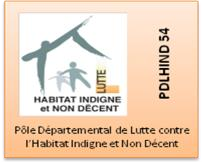  	Fiche à transmettre  à la CAF  POLEAFILS@caf54.caf.fr en cas de suspicion de Non Décence à l’ARS  ars-grandest-dt54-vsse@ars.sante.fr en cas de suspicion d’insalubrité, de risque CO, de risque Plomb / Amiante  V. 22 novembre 2016 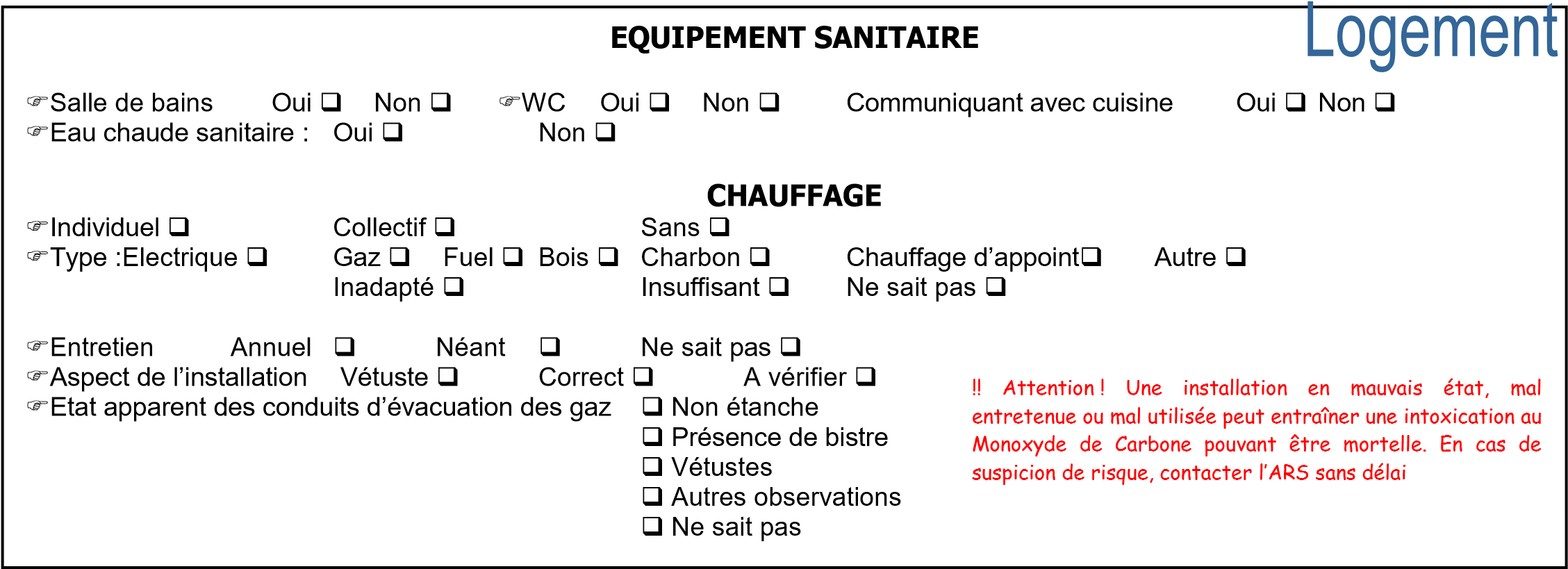 VENTILATION / AERATION Réglettes aux fenêtres Oui  	 	Non  Grilles d’arrivée d’air  	Oui  	 	Non   	Localisation : ……………………………………………………………..  	 	 	Fonctionnelles           Obstruées  Ventilation Mécanique Contrôlée       Oui  	 	Non   	Localisation : ………………………………………..                                                               Fonctionnelle  	 	Hors service  HUMIDITE Présence ?  	Oui  	Non  Pièces concernées : 	Chambres  SDB/WC  	Cuisine  	Salon  Autres  Zones concernées :  	Murs   	Plafonds    	 Sols    	Plinthes   	Fenêtres et huisseries   	Autres Type de désordres : Moisissures         Condensation  	      Taches humidité  	      Champignons  Appréciation générale/ Etendue des dégradations / Dégradations des revêtements..……………………………………………….… ……………………………………………………………………………………………………………………………………………………….. ANIMAUX  Chiens         Chats    	Rongeurs       Animaux d’élevage (poules, lapins…)   	 	Autres  Surnombre :  	Oui  	 	Non    	Ne sait pas  Présence de nuisibles : 	Rongeurs  	Blattes/Cafards  	Punaises de lit  	Autres  RISQUES TOXIQUES LIES A L’HABITAT Présence de peintures dégradées 	Oui  	Non  	Ne sait pas   	!mineurs + peintures  Risque de saturnisme infantile. Si habitat ancien + enfants dégradées, saisir l’ARS  et la pmi sans délai Présence d’amiante 	Oui  	Non  	Ne sait pas      	Nécessite un diagnostic pour en attester Risque potentiel d’intoxication par le monoxyde de carbone 	Oui  	Non       Ne sait pas       Cf. Chauffage 	 RISQUES LIES A LA SECURITE DU BATI Observations relatives à Solidité/ stabilité / affaissement  des planchers …………………………………………………………………………………………………. Déformation /fissures des murs………………………………………………………………………………………………….………………… Stabilité/solidité des escaliers……………………………………………………………………………………………………………………… Solidité/fissuration des plafonds…………………………………………………………………………………………………………………… Eléments relatifs à la toiture / couverture/ étanchéité du bâtiment : ……………………………..…………………………………………… Autres: ……………………………………………………………………………………………………………………………………………….. Attention ! En cas de risque évident pour la sécurité des occupants du logement, saisir le maire en charge de la procédure de péril OBSERVATIONS PARTICULIERES  Entretien des abords, du bâtiment, des parties communes / Comportements des occupants / usage des lieux ……………………………………………………………………………………………………………………………………………………………………………………………………………………………………………………………………………………………………………………………………………………………………………………………………………………………………………………………………………… ……………………………………………………………………………………………………………………………………………………………………………………………………………………………………………………………………………………………………………………………………………………………………………………………………………………………………………………………………………… ………………………………………………………………………………………………………………………………………………………… …………………………………………………………………………………………………………………………………………………………………………………………………………………………………………………………………………………………………………………… …………………………………………………………………………………………………………………………………………………………………………………………………………………………………………………………………………………………………………………… DANS LA MESURE DU POSSIBLE, MERCI DE JOINDRE DES PHOTOS V.03 mai 2017 Nom du déclarant ………………………………………………………. Fonction ……………………………………..  Téléphone …………………………..    Courriel …………………………@.............................    Date de l’enquête ……………………………..  Adresse du logement :…………………………………………………………                                         Code Postal ………….  COMMUNE…………………. Type de logement :  	Maison individuelle   	  Appartement en immeuble collectif      Etage …….N° logement…Nombre d’appartements dans l’immeuble ___ 	Logement d’avant 1948 :  	Oui   	Probablement oui   	Non   	Probablement non   	Logement sous combles  	Oui  	Non            	Logement en sous-sol      Oui   Non  	  Si oui 	cave   semi-enterré   Nombre de pièces ___ Dimensions/hauteurs sous plafond : Bon  Mauvais  	Pièces borgnes           Oui   	Non     Lesquelles ?.................................................. 	Eclairement naturel des pièces :  	Bon   	Moyen   	Insuffisant   	Ne sait pas  L’occupant a déjà effectué des démarches écrites à l’encontre de son propriétaire pour ce problème de logement Oui Non  Si oui, nature (courrier, recommandé, action en justice..)………………………………………………………………………………. ………………………………………………………………………………………………………………………………………………………………………………………………………………………………………………………………………………………………………………………… ………………………………………………………………………………………………………………………………………………………….. Date d’entrée dans le logement :…………………….. Adresse du logement :…………………………………………………………                                         Code Postal ………….  COMMUNE…………………. Type de logement :  	Maison individuelle   	  Appartement en immeuble collectif      Etage …….N° logement…Nombre d’appartements dans l’immeuble ___ 	Logement d’avant 1948 :  	Oui   	Probablement oui   	Non   	Probablement non   	Logement sous combles  	Oui  	Non            	Logement en sous-sol      Oui   Non  	  Si oui 	cave   semi-enterré   Nombre de pièces ___ Dimensions/hauteurs sous plafond : Bon  Mauvais  	Pièces borgnes           Oui   	Non     Lesquelles ?.................................................. 	Eclairement naturel des pièces :  	Bon   	Moyen   	Insuffisant   	Ne sait pas  L’occupant a déjà effectué des démarches écrites à l’encontre de son propriétaire pour ce problème de logement Oui Non  Si oui, nature (courrier, recommandé, action en justice..)………………………………………………………………………………. ………………………………………………………………………………………………………………………………………………………………………………………………………………………………………………………………………………………………………………………… ………………………………………………………………………………………………………………………………………………………….. Date d’entrée dans le logement :…………………….. Occupant(s) :  	Monsieur  	Madame   	Nom – Prénom : ……………………………………………  	Tél : …………………..  	Prestataire allocation (AL, APL, …) ?  Si oui laquelle …………               N° allocataire :………………….. Occupant Propriétaire ? 	Oui   	 	Non                                       Si non : Nom – Prénom du propriétaire :…………………………………………….  	Coordonnées :……………………………………………………………………………………………. 	  	Tél :………………..  Composition du ménage : 	Nombre d’adultes : …………….  	Nombre d’enfants : ……………. 	dont – de 6 ans    : ……………. Alimentation en eau potable : 	Oui    	 Non    	 	Non    	 	Réseau public    	 	 Puits privé   	Ne sait pas   	  Puits privé   	Ne sait pas   	  Assainissement :  	Individuel   	  Collectif   	Ne sait pas   	 Collectif   	Ne sait pas   	 	Electricité 	 	 	Présente ? 	Oui    	Présente ? 	Oui    Non   	Ne sait pas   	 Fils volants et/ou denudés  Fils volants et/ou denudés   	Apparente vétusté  	Gaz de ville 	 	 	Oui  	 	Non   	Ne sait pas   	 	Oui  	 	Non   	Ne sait pas   	 	Oui  	 	Non   	Ne sait pas   	 